PERSEPSI MASYARAKAT PESISIR TERHADAP PENDIDIKAN ISLAM NONFORMAL DI DUKUH SIDEM DUSUN POPOH  DESA BESOLE KECAMATAN BESUKI KABUPATEN TULUNGAGUNGSKRIPSI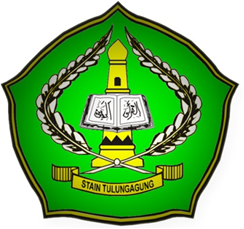 OlehWAHYU GESANG PRAYOGIENIM : 3211083128PROGRAM STUDI PENDIDIKAN AGAMA ISLAMJURUSAN  TARBIYAHSEKOLAH TINGGI AGAMA ISLAM NEGERI(STAIN) TULUNGAGUNG2012PERSEPSI MASYARAKAT PESISIR TERHADAP PENDIDIKAN ISLAM NONFORMAL DI DUKUH SIDEM DUSUN POPOH  DESA BESOLE KECAMATAN BESUKI KABUPATEN TULUNGAGUNGSKRIPSIDiajukan Kepada Program Studi Pendidikan Agama Islam Jurusan Tarbiyah Sekolah Tinggi Agama Islam Negeri (STAIN) Tulungagung Sebagai Salah Satu Syarat Untuk Memperoleh Gelar Sarjana Pendidikan Islam (SPd.I)  OlehWAHYU GESANG PRAYOGIENIM : 3211083128PROGRAM STUDI PENDIDIKAN AGAMA ISLAMJURUSAN  TARBIYAHSEKOLAH TINGGI AGAMA ISLAM NEGERI(STAIN) TULUNGAGUNGJuni 2012HALAMAN PERSETUJUAN Skripsi dengan judul “Persepsi Masyarakat Pesisir Terhadap Pendidikan Islam Nonformal di Dukuh Sidem Dusun Popoh Desa Besole Kecamatan Besuki Kabupaten Tulungagung” yang ditulis oleh Wahyu Gesang Prayogie ini telah diperiksa dan disetujui untuk diujikan.Tulungagung, 14 Juni 2012Pembimbing,Prof. Dr. H. Mujamil, M.Ag.NIP.19650301 199303 1 003PENGESAHANSkripsi dengan judul “Persepsi Masyarakat Pesisir Terhadap Pendidikan Islam Nonformal di Dukuh Sidem Dusun Popoh Desa Besole Kecamatan Besuki Kabupaten Tulungagung” yang di tulis oleh Wahyu Gesang Prayogie ini telah dipertahankan di depan Dewan Penguji Skripsi STAIN Tulungagung pada hari Rabu, tanggal 27 Juni 2012, dan dapat diterima sebagai salah satu persyaratan untuk menyelesaikan program Sarjana Stara Satu dalam Ilmu Pendidikan Islam.Dewan Penguji Skripsi		      Ketua,				        Sekertaris,Prof. Dr. H. Mujamil, M.Ag.	         Drs. H. Masduki, M. Ag          NIP. NIP.19650301 199303 1 003               NIP.19620708 199803 1 001Penguji UtamaMuhamad Zaini, M.ANIP.19711228 199903 1 002Tulungagung, 27 Juni 2012Mengesahkan,Sekolah Tinggi Agama Islam NegeriSTAIN TulungagungKetua,Dr. Maftukhin, M.AgNIP.19670717 200003 1 002SURAT PERNYATAANSaya yang bertanda tangan dibawah ini:Nama	: Wahyu Gesang PrayogieNim	: 3211083128Menyatakan bahwa skripsi yang saya buat untuk memenuhi persyaratan kelulusan pada Jurusan Tarbiyah  Program Studi Pendidikan Agama Islam Sekolah Tinggi Agama Islam negeri (STAIN) Tulungagung dengan judul “Persepsi Masyarakat Pesisir Terhadap Pendidikan Islan Nonformal di Dukuh Sidem Dusun Popoh Desa Besole Kecamatan Besuki Kabupaten Tulungagung”, adalah hasil karya sendiri bukan duplikasi dari hasil karya orang lain.Selanjutnya, apabila dikemudian hari ada klaim dari pihak lain, bukan tanggung jawab dosen pembimbing ataupun pengelola Sekolah Tinggi Agama Islam Negeri (STAIN) Tulungagung, akan tetapi tanggung jawab saya sendiri.Demikian surat pernyataan ini saya buat dengan sebenar-benarnya, tanpa paksaan pihak lain dan agar dapat digunakan sebagaimana mestinya.  Tulungagung, 18 Juni 2012Wahyu Gesang Prayogie3211083128PERSEMBAHANSkripsi ini aku persembahkan kepada:Ayah dan ibuku yang sangat aku cintai, mereka adalah orang tua yang selalu memberikan aku dukungan, motivasi, yang selalu memberikan aku yang terbaik dan yang selalu menyanyangi aku.Kakakku tercinta Wahyu Fitriani, orang yang selalu memberikan semangat dikala aku lemah dan dilaka aku lengah.Adikku yang aku sayangi Lutfi Irfansyah, adik yang selalu memberi dukungan kakaknya untuk selalu bangkit dan terus semangat.Sahabat-sahabat PKFT yang penuh ide-ide liar dan yang haus akan ilmu pengetahuan selalu memberikan masukan-masukan dari berbagai wacana dan berbagai sumber pengetahuan.Seluruh pengurus bulletin AUFKLARUNG yang selalu menjadi penyemangat dalam pembuatan karya ilmiah.Bapak Ngainun Naim, orang yang menjadi inspirator  untuk menyeleseikan karya sendiri.Sahabat Rois dan Samsul, yang selalu mendukung dalam pembuatan karya ini dan memberi masukan yang terbaik.Sahabat sulis dan giri yang senantiasa menemani dalam melakukan penelitian.Teman-teman PAI angkatan 2008 khususnya kelas D yang selalu memberi dukungan.Orang yang selalu menyayangiku dan selalu menemani aku dalam kondisi apapun. MOTTOان ابنا ءكم قد خلقوا لجيل غيرجيلكم ولزمن غيرزما نكمArtinya : Sesungguhnya anak-anakmu diciptakan untuk generasi yang berbeda dengan generasimu dan zaman yang berbeda dengan zamanmu.“Bahwa zaman akan terus menerus dan akan selalu berubah, dari generasi ke genarasi. Kebutuhan generasi pada zamannya adalah kewajiban untuk kemajuan suatu zaman” KATA PENGANTARAlhamdulillah, puji dan syukur senantiasa penulis haturkan kehadirat Allah SWT yang senan tiasa melimpahkan rahmat dan hidayah-Nya, sehingga penulis dapat menyelesaikan skripsi ini dengan baik. Shalawat serta salam senantiasa tercurahkan  kepada nabi agung Muhammad SAW yang telah mengantarkan umat Islam untuk menuju jalan yang telah diridhoi Allah SWT dalam beragama, berbangsa dan bernegara. Amin ya robbal ‘alamin.Dalam penulisan skripsi ini, penulis menyadari bahwa masih terdapat berbagai kekurangan. Oleh karena itu, kritik dan saran yang bersifat konstruktif dari semua pihak sangat diharapkan sebagai perbaikan dimasa yang akan datang.Seiring dengan terseleseinya skripsi ini, penulis menyampaikan ucapan terimakasih yang sebesar-besarnya kepada:Bapak Dr. Maftukin, M.Ag, selaku Ketua Sekolah Tinggi Agama Islam Negeri (STAIN) Tulungagung Bapak Abdul Aziz, M.PdI, selaku Ketua Jurusan Program Studi Pendidikan Islam beserta staf-stafnya.Bapak Drs. M. Kharis, M.Pd. selaku Ketua Prodi Studi Pendidikan Agama Islam STAIN Tulungagung.Bapak Prof. Dr. Mujamil, M.Ag. selaku pembimbing yang telah memberikan bimbingan dan pengarahan sehingga dapat terseleseinya skripsi ini.Bapak/ibu dosen beserta staf-staf  STAIN Tulungagung yang telah membantu menyeleseikan skripsi.Ibu Imroatunnafi’ah, SIP, selaku kepala desa Besole beserta staf-stafnya yang telah memberikan izin dalam penelitianBapak/ibu warga Dusun Sidem yang telah memberikan bantuan informasinya terhadap permasalahan yang dibutuhkan penulis.Seluruh teman-teman yang telah memberikan bantuan demi terselesainya penulisan skripsi ini.Semua pihak yang telah membantu terselesainya penulisan laporan penelitian ini.Dengan penuh harapan semoga jasa-jasa mereka diterima Allah dan tercatat sebagai ‘amal shalih, AminAkhirnya, karya ini penulis suguhkan kepada segenap pembaca, dengan harapan bermanfaat ditengah-tengah masyarakat, dalam bidang keilmuan sosial, agama dan sebagainya, yang bermanfaat bagi generasi yang akan datangSemoga karya ini bermanfaat dan mendapat ridha Allah. Tulungagung,18 Juni 2012Wahyu Gesang PrayogieNIM. 3211083128DAFTAR ISIHALAMAN JUDUL……………………………………………………….	iHALAM AN PENGAJUAN……………………………………………....		iiHALAMAN PERSETUJUAN…………………………………………….		iiiHALAMAN PENGESAHAN……………………………………………..		ivSURAT PERNYATAAN………………………………………………….	vHALAMAN PERSEMBAHAN …………………………………………...	viHALAMAN MOTTO ……………………………………………………...	viiKATA PENGANTAR……………………………………………………..	viiiDAFTAR ISI……………………………………………………………….	xDAFTAR GAMBAR……………….……………………………………...	xivDAFTAR LAMPIRAN…………………………………………………….	xvABSTRAK…………………………………………………………………	xviBAB I PENDAHULUAN:Latar Belakang Masalah……………………………………………	1	Rumusan Masalah………………………………………………….	14Tujuan Penelitian…………………………………………………..	14Kegunaan Hasil Penelitian…………………………………............	15Penegasan Istilah……………………………………………..........		15Sistematika Pembahasan……………………………………..........		17BAB II KAJIAN TEORIPengertian Persepsi…………………………………………..........		19Masyarakat Pesisir…………………………………………….......		23Kemandirian Hidup………………………………………….....		25Agama dan Kepercayaan Lokal…………………………..........		26Etos Kerja Dalam Mengejar Kekayaan…………………...........		29Lembaga Pendidikan……………………………………...........		30Pendidikan Islam…………………………………………..............		32Pengertian Pendidikan Islam…………………………………...		32Media Pendidikan Islam………………………………………..		34Masjid dan Pengaruhnya Terdadap Pendidikan……………..	34Rumah dan Pengaruhnya Terdadap Pendidikan……………		35Sekolah dan Pengaruhnya terhadap Pendidikan…………….		39Tanggung Jawab Masyarakat Dalam Pendidikan………………		42Tujuan Pendidikan Islam……………………………………….		43Fungsi Pendidikan Islam………………………………………..	45Pendidikan Nonformal……………………………………………..	48Pengertian Pendidikan Nonformal………...................................	48Program Pendidikan Nonformal………………………………..		52Konsep Pendidikan Nonformal………………………………....	57Masyarakat  Sebagai Sumber  dan  Sasaran  Pendidikan Nonformal………………………………………………………		61Masyarakat Sebagai Sumber Belajar………………………		61Masyarakat Sebagai Sasaran Pendidikan Nonformal…….		64Pendidikan Nonformal dalam Pemberdayaan Masyarakat…		71Penyelenggaraan Pendidikan Nonformal………………………		73Hambatan Dalam Pendidikan Nonformal……………………		78Tujuan dan Fungsi Pendidikan Nonformal……………………		84 Penelitian Terdahulu………………………………………………		88BAB III METODE PENELITIANJenis Penelitian……………………………………………………		90Lokasi Penelitian…………………………………………………..		92Kehadiran Peneliti…………………………………………………		94Sumber Data……………………………………………………….		94Metode Pengumpulan Data………………………………………..		96Observasi Partisipan……………………………………………		96Wawancara mendalam…………………………………………		98Dokumentasi……………………………………………………		100Tehnik Analisis Data Penelitian…………………………………...		101Pengecekan Keabsahan Data…….………………………………...		104Tahap-Tahap Penelitian……………………………………………		105BAB IV PAPARAN HASIL PENELITIANPaparan Data Penelitian………………………………………….		108Kondisi Keberagamaan Masyarakat Pesisir……………………		108Persepsi  masyarakat  pesisir  tentang  lembaga  pendidikan Islam nonformal………………………………………………………		113Penerapan  masyarakat  pesisir tentang lembaga pendidikan Islam nonformal………………………………………………………		117Temuan Penelitin………………………………………………….		120BAB  V PEMBAHASAN TEMUAN HASIL PENELITIANKondisi Keberagamaan Masyarakat Pesisir……………………….		123Persepsi  Masyarakat  Pesisir  Tentang  Lembaga Pendidikan Islam Nonformal…………………………………………………………		127Penerapan  Masyarakat Pesisir Tentang Lembaga Pendidikan Islam Nonformal…………………………………………………………		130BAB VI PENUTUPKesimpulan………………………………………………………..		134Saran-Saran………………………………………………………..		135DAFTAR PUSTAKALAMPIRANHALAMAN DAFTAR GAMBARGambar 4.1…………………………………………………………...		131Gambar 4.2…………………………………………………………...		131Gambar 4.3…………………………………………………………...		132 DAFTAR LAMPIRANPedoman wawancaraDokumentasi pembelajaran TPQPeta desaStruktur pemerintahan desaSejarah singkat pantai sidemSurat pernyataanSurat keterangan izin penelitian Kartu bimbinganSurat bimbingan skripsiBiodata penulisABSTRAKSkripsi dengan judul “Persepsi Masyarakat Pesisir Terhadap Pendidikan Islam Nonformal Di Dukuh Sidem Dusun Popoh Desa Besole Kecamatan Besuki Kabupaten Tulungagung” ini ditulis oleh Wahyu Gesang Prayogie, NIM. 3211083128 yang dibimbing oleh Prof. Dr. Mujamil Qomar, M.Ag.Penelitian dalam skripsi ini dilatar belakangi sebuah fenomena masyarakat pantai Sidem yang minim dalam keagamaan,terutama pada generasi penerus yang disebabkan dari bimbingan orang tua.  Karena mengingat wawasan orang tua dan pekerjaan sebagai nelayan, yang tidak sempat memberi bimbingan kepada anak tentang ilmu agama. Mengingat hal yang seperti itu maka betapa penting adanya pendidikan Islam nonformal di pantai sidem untuk membantu orang tua dalam mendidik anak dan melahirkan generasi yang lebih baik.Dari pemaparan permasalahan diatas, maka penulis membuat rumusan masalah. Rumusan masalah sebagai berikut: (1)Bagaimana kondisi keberagmaan masyarakat pesisir di Dukuh Sidem Dusun Popoh Desa Besole Kecamatan Besuki Kabupaten Tulungagung? (2) Bagaimana persepsi masyarakat pesisir di Dukuh Sidem Dusun Popoh Desa Besole Kecamatan Besuki Kabupaten Tulungagung tentang lembaga pendidikan Islam nonformal? (3) Bagaimana penerapan masyarakat pesisir Dukuh Sidem Dusun Popoh Desa Besole Kecamatan Besuki Kabupaten Tulungagung tentang lembaga pendidikan Islam nonformal? Tujuan yang ingi dicapai dalam penelitian ini adalah untuk mengetahui bagaimana persepsi masyarakat pesisir terhadap pendidikan Islam nonformal di dukuh Sudem dusun Popoh desa Besole kecamatan besuki kabupaten Tulungagung.Skripsi ini bermanfaat bagi penulis untuk menambah wawasan pola fikir dan sikap bertanggung jawab atas pendidikan di masyarakat. Bagi masyarakat Sidem untuk meningkatkan SDM yang berkualitas dan berintelektual. Jenis penelitian yang digunakan dalam penelitian ini adalah deskriptif kualitatif, yaitu dengan menggambarkan dan menjabarkan data-data yang diperoleh dari informan dalam penelitian metode tersebut dimaksudkan untuk memperoleh data informasi dan data menurut situasi sekarang. Pengumpulan data yang digunakan observasi dan wawancara.Hasil penelitian menunjukkan bahwa pendidikan Islam nonformal adalah pendidikan yang diselenggarakan oleh masyarakat sesuai dengan kebutuhan masyarakat sendiri, dalam bidang keagamaan, untuk menciptakan masyarakat yang dinamis dan harmonis seseuai dengan syari’at Islam. 